中国社会科学院成果中心创新发展研究院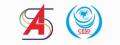 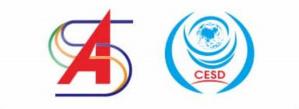 《企业上市案例解读及全面注册制下 IPO 实 战训练营》高级研修培训班一、  项目背景2023 年 2 月 1 日，全面实行股票发行注册制改革正式启动，这标 志着经过 4 年的试点后，股票发行注册制将正式在全市场推开，开启 全面深化资本市场改革的新局面，为资本市场服务高质量发展打开更 广阔的空间。这一改革意味着未来将统一注册制安排并在全国性证券 交易场所各市场板块全面实行，注册制改革的本质是把选择权交给市 场，强化市场约束和法治约束，保留了企业公开发行股票必要的资格 条件、合规条件，将核准制下的实质性门槛尽可能转化为信息披露要 求，监管部门不再对企业的投资价值作出判断。全面注册制的启动，代表着中国资本市场进入加速发展的快车中国社会科学院成果中心创新发展研究院道，未来企业 IPO 将成为常态化，拉动经济增长的核心是产业增长， 推动产业增长的核心是金融力量，从 2023 年开始将是企业进入资本 市场的黄金窗口期！优质企业应该尽早着手做好规范工作，规划好经 营业绩，搭上资本市场发展的快车！面对中国式资本市场改革后的新发展格局，多数拟上市企业、中 小企业对上市工作了解不够深入，面对资本市场改革带来的机遇不知 如何做准备，对于金融监管的最新政策不理解，对于上市过程中的重 点难点问题不明晰，迫切需要专业的金融专家帮助，中国社会科学院 成果开发中心创新发展研究院联合中信建投证券、毕马威、竟天公诚 律师事务所等国际顶尖投行专家，对专家经手的成功上市案例进行详 细解读，并提供一系列 IPO 操作规划、IPO 风险监控、IPO 疑难问题 处理等服务，帮助企业步入 IPO 轨道，我们特别组织《企业上市案例 解读及全面注册制下 IPO 实战训练营》，从全国选择一批优质企业作 为 IPO 训练营学员，由上市专家团队长期陪跑，协助解答企业上市过 程中的疑难问题并助力企业成功实现 IPO 上市。欢迎大家参加！二、主办单位介绍中国社会科学院是党中央直接领导、国务院直属的正部级单位。 党中央给予的定位是：马克思主义的理论阵地、为党中央和国家决策 服务的思想库、中国哲学社会科学研究的最高学术机构和全国哲学社 会科学综合研究中心。目前，中国社会科学院拥有文哲学部、历史学 部、经济学部、社  会政法学部、国际研究学部、马克思主义研究学 部等六大学部 (42 个院所)  ，主管全国性学术社团 106 个，学术中国社会科学院成果中心创新发展研究院期刊 90 余种。自党的十六大以来中共中央政治局坚持集体学习并形成制度，中 国社科院先后  50 余次参与授课，内容包括法律、党建、经济、文 化  等多个领域。众多学者参加党和国家重要文件、法律和领导人讲 话起草等工作，承担一系列党中央、国务院交办的重大研究任务。作 为中国智库的“航母”，近年来已建成院级、所级、专业化智库共 18 个，   推出一大批研究成果，充分发挥了理论研究、舆论引导和社会 服务功 能。美国宾夕法尼亚大学智库研究项目 (TTCSP) 发布全球智 库报告 显示，中国社会科学院在亚洲智库中排名第一。中国社会科学院社会科学成果开发中心是正局级二级单位，是中 国社会科学院开展院地合作、院企合作及科研成果开发并转化的官方 平台，立足于为党中央、国务院的科学决策服务，就国家经济社会发 展进程中的重大现实问题，提供战略咨询和对策建议；致力于研究党 和国家在改革和发展中的战略性、全局性、综合性和长期性的重大问 题，提供科学化、及时化、系列化、前瞻化的研究成果。主要任务为 促进社会科学理论创新、实践创新与制度创新；研究社会科学重要成 果开发与转化的路径、方式方法，协调研究成果的转化与落地等。三、学习目标企业上市案例解读及全面注册制下 IPO 实战训练营采用小班授 课+长期陪跑的模式，帮助拟上市企业董事长、核心高管扎实掌握企 业 IPO 实际操作方法，通过上市案例解读的方式快速了解不同类型企 业在上市过程中遇到的疑难问题和解决思路，课程中加入一对一互动中国社会科学院成果中心创新发展研究院模式，针对性解决每个企业的问题，帮助企业在上市过程中少走弯路， 少闯监管红灯。通过训练营可以让学员多方位接触顶尖投行、券商、 律师、会计师、投资机构等相关资源，构建高端人脉，优先获得项目 融资路演、专家顾问咨询等一揽子服务机会。针对有明确上市需求的 学员，将根据企业规模和上市目标在课后组建上市辅导团队，入驻企 业开展一企一辅导的 IPO 系统性服务。四、课程特色1．100 家成功上市案例全面解读：国内顶尖投行和中介机构权 威解读，一线实操保荐专家解读上市股改环节、财务规范环节、经 营整改环节、法律风险防控环节、材料申报环节、问询环节的关键 性障碍和疑难问题。通过案例讲解的方式全方位解读各环节的关键 点。2．国际顶尖实操专家深度讲解：本课程融合前瞻性、实战型、 系统性和针对性，特别聘请国家级金融专家讲授注册制改革发展精 要，IPO 市场的最新趋势以及相关政策，聘请国内拥有 20 年上市服 务经验的一线实操专家讲解注册制下上市发行的关键要点和难点， 企业上市条件变化，帮助拟上市企业系统性的掌握 IPO 的知识。3．上市全流程一体化解决方案：本项目特别针对创新型企业设 计了360 度上市全流程专家服务，在企业上市前的资本战略设计、 财务、法务、税务规范疑难问题解决，股票定价设计、投资机构选 择、战略配售融资方案设计、股票发行方案、上市后产业并购市值 管理等进行系统的专家指导服务，为企业解决找到可以依靠的思想 阵营，协助企业家做好资本战略决策。中国社会科学院成果中心创新发展研究院4．陪伴式辅导全过程陪跑上市：围绕企业上市过程中的 1200 个关键要点，500 个必否的核心问题，特聘国内知名券商专家、财务 专家、法务专家、投资机构、战略专家、并购专家为企业量身定制 六维一体的资本实战服务，挑选优质企业一对一诊断企业是否符合 上市要求，提供上市意见，对未符合上市条件的企业在陪伴式中陪 跑辅导，完成规范整改，实现上市直通。5．国内TOP100 投资机构赋能：本课程在学习期间，会针对企 业的融资需求，邀请国内排名前 100 的知名投资机构与企业进行融 资洽谈，帮助企业设计科学的项目融资计划书、帮助企业制定合理 的融资交易方案、帮助企业进行合理的资本运作策略，让企业的融 资之路更加简单，让资本资源更加丰富，创业之路更加顺畅。6. 量身定制资本运营解决方案：与国内外知名的战略规划专家 成立企业战略变革项目专家团队，通过授课与实践考察，发现学员企 业实际问题，改造学员企业商业模式，根据产业演变情况，定制更有 前景的产业战略规划，引领产业变革和产业升级，通过资本运作策略 和产业整合发展的有效融合，实现产业并购扩张，增强产业链上下游 协作能力，实现资本价值和产业价值的螺旋上升，帮助企业快速实现 市值倍增的成长之路。7. 共享国家级智库服务平台：本项目依托国家级智库中国社会 科学院丰富的专家团队，长期举办各类高端交流活动，通过整合国家 部委的资深专家、知名的产业专家、资本运作高手，为学员搭建一个 永不毕业的交流平台，长期共享高端人脉资源及金融增值服务。五、课程体系中国社会科学院成果中心创新发展研究院中国社会科学院成果中心创新发展研究院中国社会科学院成果中心创新发展研究院中国社会科学院成果中心创新发展研究院中国社会科学院成果中心创新发展研究院六、师资介绍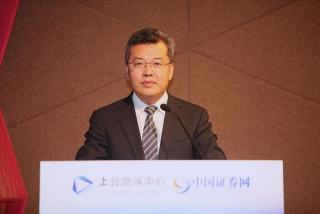 李旭东中信建投证券投行委委员、董事总经理具有 20 年投资银行工作经历，具有丰富的资本运作实践经验，先后 主持仙琚制药、乾照光电、中航电测、中国汽研、纽威阀门等多家 IPO 项目和旋极信息、通鼎光电、中国卫星等多家上市公司重组融资 项目。牵头组建中信建投证券新三板团队，对北交所创新型企业上市 有深入系统的研究和实操经验。中国社会科学院成果中心创新发展研究院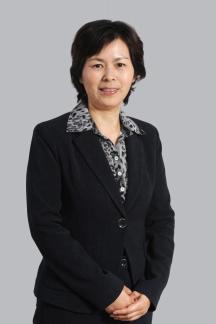 唐丽子金杜律师事务所合伙人北京市律协证券期货委员会委员、科创板发审委员唐丽子律师的主要执业领域为公司投资、证券、并购重组及家族财富 管理等。唐律师具有 30 年法律服务经验。作为最早参与中国企业重 组改制及境内外上市项目的证券律师之一，唐律师曾负责过百余家企 业的重组改制、首发或增发 A 股、H 股等境内外上市项目，所涉及行 业包括能源、矿业、交通、机械制造、化工、医药、农牧业、银行、 保险、新能源、信息传输、软件和信息技术服务。唐律师承办的多个 项目曾获得相关知名国际评奖机构颁发的年度最佳项目奖。连续多年 被《钱伯斯亚太法律指南》  (Chambers Asia Pacific Guide) 、《法 律 500 强》  (Legal 500) 及《亚洲法律概况》  (Asialaw Profiles) 等评为中国资本市场领域的领先律师。2017 年，唐律师被《亚洲法中国社会科学院成果中心创新发展研究院律杂志》  (ALB) 评选为"中国最佳女律师"，2018 年被《亚洲法律杂 志》  (ALB) 评选为"中国十佳并购律师"。唐律师在公司并购、上市公司重大资产重组、跨境并法律服务领域具 有丰富的经验，曾成功完成多个相关项目，其中包括全球最大的煤炭 企业合并项目、中国境内金额最大的集团公司金融资产重组上市项 目、国内某能源服务上市公司通过其境外子公司收购一家海外海洋石 油钻井上市公司 100%股份项目、国内某煤炭上市公司通过境外子公 司收购澳大利亚煤炭上市公司 100%股份、换股合并另一家澳大利亚 上市公司及收购全球知名的矿业集团在澳洲的煤炭资产项目等。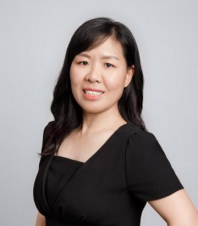 强桂英立信会计师事务所权益合伙人从事审计工作 18 年，在上市公司审计、IPO、并购重组等方面积累了 丰富经验。主要服务行业包括系统集成、制造业、电子商务、网络游 戏、医药、农业、文化传媒等领域。现任多家上市公司及新三板公司 签字合伙人。中国社会科学院成果中心创新发展研究院曾为中国社会科学院金融硕士研究生班、国家开发银行、北京国家会 计学院、地方国资委等政府部门及大型国有企业、商业银行担任授课 教师，讲述 IPO 财务规范事宜、上市公司并购重组财务规范事宜及内 部控制制度建设问题。最近几年带领团队顺利过会并成功上市的A 股 IPO 项目包括：天津 712、北京昆仑万维、拉卡拉、东芯国际、高争民爆、嘉事堂、金葵 花、贵州三力制药、淳中科技等；已申报或已备案辅导的 IPO 企业包 括：酒仙网络科技、凤祥股份、集创北方 (在审) 、双欣环保 (在审)、 华腾新材料、捷翼汽车等。具有丰富的 IPO 审计工作经验，熟悉多行业 IPO 审核关注要点，擅长 解决上市过程中的难点问题。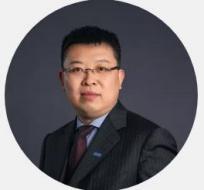 冯 炜毕马威中国 税务沟通及协商服务主管合伙人2004 年加入毕马威，有超过 15 年的税务专业工作经验，对于中国税中国社会科学院成果中心创新发展研究院务问题经验丰富，特别是在所得税、流转税以及转让定价研究方面具 有丰富的知识经验。曾主导众多税务稽查协助项目，在税务风险和税 收争议解决方面有独特的见解和广泛的经验。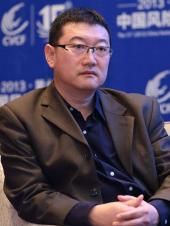 李爱民中国风险投资有限公司高级合伙人  高级副总裁1962 年 3 月 21 日生于北京，1985 年毕业于中国科学技术大学管理科 学专业，是国内最早的管理专业毕业生。1985 年-2011 年在科技部财务司工作 (前身为国家科委) ，期间 2005-2009，作为科技领事派驻我国驻美国旧金山总领事馆工作。   2011 年到中国风险投资有限公司担任高级副总 (合伙人) 和中国风 险投资研究院董事长，2016 年负责组建济南建华投资管理有限公司， 担任总经理。在科技部工作期间，先后参与科研院所体制改革、科技 发展计划和中长期科技发展规划的制定，推动了科技金融从无到有逐 步发展壮大。李先生曾是我国创业投资政策研究制定的重要成员，作 为主要执笔人之一，他先后参与起草了《关于建立风险投资机制的若 干意见》、《外商投资创业投资企业管理规定》等法规政策，同时也中国社会科学院成果中心创新发展研究院是政府引导基金和“新三板”最早的推动者，对这两项政策的出台做 出了突出贡献。在担任中国驻旧金山总领事馆科技领事期间，李先生 致力于促进中美高科技产业的交流与合作。对硅谷创新机制进行了系 统性研究，对硅谷科技型企业创建与发展的相关规律进行了分析。  作为发起人，李先生帮助北京市政府成立了国内第一家同业组织---- 北京创业投资协会，其后以志愿者身份为协会提供多项服务。牵头组 织了《中国创业投资发展报告》的撰写，该报告的2002 年版是第一 部翔实介绍国内创业投资发展状况的年鉴。2011 年加盟中国风险投 资有限公司后，李先生负责基金募集和投资后管理等工作。在他的参 与下，中国风险投资有限公司与各级政府开展了深入而广泛的合作。 受中国风投委派，2016 年李爱民负责组建了济南建华投资管理有限 公司，其受托管理的济南建华创业投资合伙企业 (有限合伙) ，获得 了国家发改委引导基金和山东省政府引导基金的支持，是国家新兴产 业创业投资引导基金最早出资的基金之一。李先生还受聘担任中国社 会科学院成果开发中心院外导师、中关村创业导师和齐鲁交通发展集 团青年骨干培养计划导师。同时，还担任济南创投联盟理事长等职务。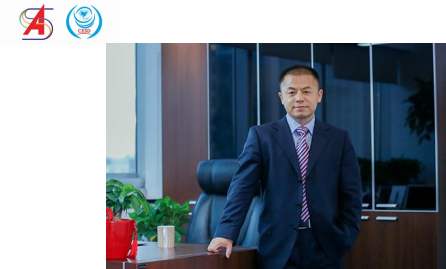 中国社会科学院成果中心创新发展研究院马卫国名创业投资专家、中国十大创业投资人亿宸资本董事长具有 25 年券商投行、私募股权投资基金管理经验。93 年开始在中诚 信、招商证券、华泰联合证券从事投资银行业务，曾任华泰联合证券 副总裁并分管投行业务，主持和参与过百余家企业的 IPO、再融资和 并购业务工作。案例：彩虹股份 (600707) 、达刚路机 (300103) 、 大族激光 (002008) 、蓝色光标 (300058) 、高德红外 (002414) 、 华夏幸福借壳 (600340) 等。2012 年，在深圳同创伟业投资公司任 管理合伙人 、董事总经理 、主导投资和退出的案例有青岛国恩 	(002768) 、世纪伙伴 (并购给北京文化) 、剧角映画、中驰车福、 多贝网(并购给松发股份) 、文科园林(002775) 、贝达药业(300558)、 科达利 (002850) 。中国社会科学院成果中心创新发展研究院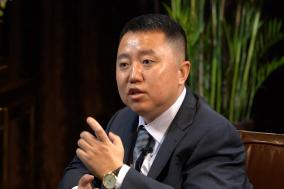 劳志明华泰联合董事总经理、著名并购专家著名并购专家，网名劳阿毛，毕业于中国政法大学，专注 A 股上市公 司并购重组 16 年，现任华泰联合董事总经理，并购业务负责人，主 持过首旅酒店收购并私有化如家酒店，申银万国换股吸并宏源证券、 中纺投资发股购买安信证券、利亚德光电发行股份购买资产、广日股 份借壳广钢股份、鲁能煤电借壳金马集团、东凌粮油要约收购并借壳 广州冷机、平煤集团借壳重组草原兴发等数十余起上市公司收购及重 大重组等操作，数次参与证监会关于并购重组的课题讨论及相关法规 修改，在上市公司并购重组领域具有丰富实务操作经验。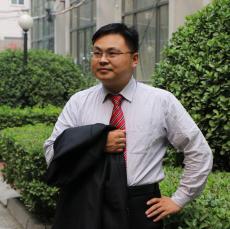 于晓东中国社会科学院成果中心创新发展研究院中国社科院成果开发中心创新发展研究院 院长于晓东老师曾任中国社会科学院研究生院新金融战略项目主任、新产 业升级与智能产业化项目负责人、中国产业竞争力研究中心新兴产业 项目主任、智库联盟国际自然科学研究院执行院长，中国科学院大学 人工智能与智能产业化项目联合负责人。他长期从事产业经济与金融 战略的研究工作，组建新金融战略高级管理人才研修项目。为地方政 府、国有企业、民营企业、行政事业单位、社团组织、上市公司等各 类型各行业单位提供常年研究指导，也在企业战略规划、金融规划和 资本结构设计方面有长期的深入研究和实践，并在双碳技术与实施路 径方面拥有深刻见解。七、融资专场活动合伙伙伴：融资中国融中集团是中国领先的股权与产业投资专业服务商。通过旗下全媒体 资讯平台、品牌活动、研究服务、专家咨询、投资顾问等业务，为政 府、企业、投资机构提供一站式专业服务。集团总部位于北京，在上 海、深圳设有分支机构。融中资本活动至今已成功举办 200 多场，成 为投资人、企业、政府之间最具影响力的交流平台之一，活动包括年 度股权投资资本大会、产业股权投资峰会、文化资本大会、金融科技 投资峰会、大消费投资峰会等，融中资本凭借深厚的行业资源和广泛 的项目及投资人网络，致力于为投资人、投资机构、产业资本、创业 企业提供一站式投融资服务，包括并购、私募融资、募资以及二手份 额转让。成功交易案例所涉交易金额超过 150 亿人民币。中国社会科学院成果中心创新发展研究院融资中国著名投资机构合伙伙伴：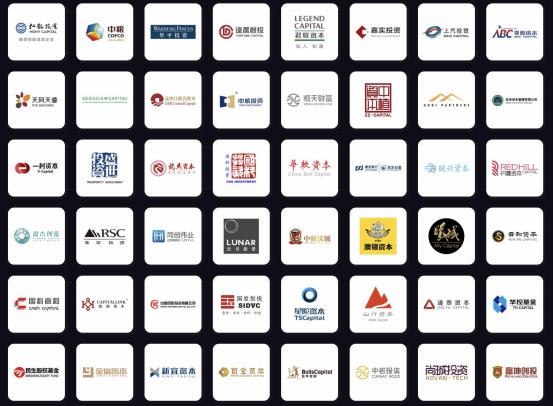 八、报名条件1. 上市公司董秘、财总、证代、董办成员及其他董监高成员、股东等；2. 拟上市公司董事长、总经理、  (拟任) 董秘、财总、投融资总监、财务经理等；3. 科技型企业董监高、董秘、财总、人力资源总监、法务总监、投融资总监；4. 企业二代、老板亲属、致力于转型董秘的相关人士；2．已在新三板挂牌的董事长、董秘、总经理、财务总监。九、学习安排学    制：2 个月，每个月集中两天上课，总计 24 学时。学习地点：中国社会科学院长安街总部 (北京建国门内大街 5 号) 。中国社会科学院成果中心创新发展研究院十、学习费用学  费：  12800 元/人，包括学费、资料费以及课间茶点费，交通、食宿费用自理 (本课程小班授课，开班后概不退费) 。十一、付费方式公司名称：中国经济技术研究咨询有限公司税    号：91110101100008982Q开票地址：北京市东城区建国门内大街 5 号开 户 行：中国工商银行北京华润大厦支行账    号：0200214519200151056发票类型：增值税专用发票十二、学习证书学员修完全部课程且成绩合格者，颁发《中国社科院成果开发中心创 新发展研究院-高级研修班结业证书》。十三、报名程序1、学员提交报名申请表、个人身份证复印件、1 寸免冠近照 4 张； 最高学历证明复印件 1 份。2、学员在开学当天持缴费凭证办理报名注册，领取相关资料，正式 入学。十四、联系我们联系地址：北京市东城区建国门内大街 5 号。第一模块：【注册制下资本市场变化】第二模块：【IPO新规则与上市条件解读】企业上市新政策、新制度、新战略机遇企业IPO基本条件与审核要点全面解答1. 注册制改革政策解读与发展研判2. 中央提出全面注册制改革背后的政策 机要，“一个统一”“三个统筹”的政策 内涵是什么？3. 2023 年最新重要政策汇总解读4. 全面注册制下中小企业发展机遇5. 全面注册制下资本市场发展新机遇、 新挑战、新变革思路全面剖析6. 全面注册制下各版块发展格局与上市 申报的关键要点侧重变化7. 全面注册制改革在改进主板交易制度 方面将会有哪些重要举措？8. 全面实行股票发行注册制后，在放管 结合方面有哪些措施安排？9. 全面注册制下对公权力运行的监督制 衡有哪些安排？10. 注册制改革在优化发行上市审核注册机制方面有哪些安排？1. 企业为什么要上市？2. 企业上市为什么能带来远期价值并实 现跨越式发展？3. 企业怎么上市，IPO基本流程与方法4. 创业板上市条件与流程解析5. 科创板上市条件与流程解析6. A股上市条件与流程解析7. 北交所上市条件与流程解析8. 香港H股上市条件与流程解析9. 新三板情况介绍及精选层现状10. 海外上市条件与流程解析11. 主板/创业板/科创板上市条件对比12. 最近一年A股、H股、科创板、创业板、北交所上市情况与审核动向13. 何种企业可以/值得去香港上市14. H 股上市与 A 股上市比较15. 北交所转板政策第三模块：【上市法律要求及解决方案】企业上市法律疑难问题解决思路第四模块：【上市财税要求及解决方案】企业上市财务、税务疑难问题解决思路1. IPO 律师主要工作内容2. 主板/创业板/科创板上市过程中的法 律问题及规范要点3. 企业历史沿革中的出资瑕疵问题4. 企业历史沿革中的关联交易问题5. 企业上市中的同业竞争问题处理6. 企业历史沿革国有股份退出问题7. 企业无形资产的合理合规问题8. 同业竞争与上下游股东处理方案9. 客户依赖问题的处理方案10. 募投项目合理性的问题处理方案1. IPO 会计师主要工作内容2. 主板/创业板/科创板申报企业的财务 规范要点3. 企业上市中的坏账、假账、漏税问题4. 有限公司改制股份公司的遗留问题5. 上市过程中涉及的税务问题6. 上市申报企业的内部控制7. 上市企业的信息披露处理方案8. 持续盈利能力的问题处理方案9. 毛利率及应收账款存疑的处理方案10. 会计处理合规性、收入真实性质疑第五模块：【上市改制重组与资产整合】第六模块：【上市融资与股权激励设计】1. 为什么要进行上市前改制重组？企业 上市前股改方案怎么设计？2. 改制重组流程是怎样的，要重点关注 哪些问题，股改方案怎么避免后遗症？  3. 有哪些改制重组的模式，实际改制中 如何运用？4. 有限责任公司变更为股份公司的条 件、程序及要考虑的问题是什么？5. 外商投资企业改制为股份公司的变更1. 全面注册制下金融市场发展趋势与投 资偏好，什么公司可以获得青睐？2. 全面注册制下，资本市场需要什么样的 企业，企业怎么利用资本市场融资？3. 股改前是否要融资，如何融资？4. 创投基金关注要点与企业融资策略5. 企业融资估值核算与谈判要点6. 企业融资签署合同的注意事项7. 多元化投资组合与融资模式设计条件、程序及要考虑的问题？6. 股改期间股权比例设计与分配方式， 股权重组有哪些形式？如何运用？7. 股改期间固定资产整合方法8. 股改期间个人资产与公司资产划拨， 如何识别识别不良资产？9. 集团型企业上市主体公司如何选择  10. 上市主体公司股东如何配置，如何权 衡新老股东利益，合理确定股权重组价 格？11. 剥离不良资产时要考虑哪些因素的 影响？12.  如何整合优质资源，发挥资源最大 价值？13. 如何向控股股东/非关联企业出售资产？管理层收购及员工持股计划设计？8. 期权激励、限制性股票、管理层激励、 员工持股的关键要点是什么？9. 股权激励的约束条件是什么？10. 如何让股权激励配合本企业的业务发 展、人员成长、资本运作的主线？11. 怎样才能让员工通过股权激励成为真 正的事业合伙人，达到人才激励的效果？ 12. 不知道应该将股权分给谁？怎么分？ 分到的股权如何兑现收益？13. 如何设置股东进入条件和退出机制？ 14. 出资、出技术、出资源、出力怎么配 股？参照哪些标准？15. 股权分配如何才能避免“同室操戈” 的悲剧？16. 怎样能够分股权却不用担心分出去会影响公司的控制权和公司安全？第七模块：【IPO 发行申报与注册上市】第八模块：【IPO尽职调查关键内容】1. 企业 IPO 发行的审核流程是怎么样？ 2. 准备阶段如何选择合适的中介机构？ 3. 影响准备阶段时间表的主要因素有哪些，如何快速进入 IPO 准备期？1. 如何理性评估 IPO 上市可能性？2. IPO 尽调的意义3. IPO 财务尽调内容4. IPO 法律尽调内容4. 如何缩短 IPO 时间？5. 如何选择募投项 目 ，要考虑哪些问 题？6. 全面注册制下 IPO 发行审核流程、审核要点、关键指标解析5. IPO 业务尽调内容6. 企业如何配合机构尽调7. 尽职调查期间的关注重点是什么？8. 尽职调查结束后改如何启动上市工作？第九模块：【IPO 成功发行上市案例解读】第十模块：【上市战略与持续经营】1. 北交所连城数控上市案例解读2. 北交所德众股份上市案例解读3. 北交所森萱医药上市案例解读4. 北交所德源药业上市案例解读5. 科创板科兴制药上市案例解读6. 科创板新光光电上市案例解读7. 科创板华特气体上市案例解读8. 科创板银河微电上市案例解读9. 科创板紫晶存储上市案例解读10. 科创板中芯国际上市案例解读11. 科创板虹科软件上市案例解读12. 科创板恒玄科技上市案例解读13. 科创板奇安信上市案例解读14. A 股华新传媒上市案例解读15. A 股飞天诚信上市案例解读1. 如何树立上市的认知和上市思维？2. 如何选择合适的上市服务机构？3. 如何配置企业上市内部团队，什么人才适合做什么岗位工作？4. 企业上市准备期如何组建内部证券部， 部门员工改怎么选拔？5. 上市如何争取相关政府部门支持？   6. 如何通过资本规划实现产业升级？   7. 如何制定上市顶层设计助力企业缩短 上市周期，顺利实现上市？8. 上市中介机构间改如何管理、如何监 督、如何高效协作调配为企业IPO服务？  9. 上市准备期间公司经营战略怎么调整， 能配合上市进度顺利实施？10. 上市准备期间公司战略定位怎么制16. A 股三聚环保上市案例解读17. A 股博敏电子上市案例解读18. A 股中升集团上市案例解读定、业务组合怎么设计能获得高估值？ 11. 上市准备期间公司业绩目标怎么制定，业务绩效怎么分配能实现顺利上市？